Your recent request for information is replicated below, together with our response.It has been brought to my attention that there is presently a large number of police officers employed in Stornoway Police Station who are currently "off work" due to stress or, stress-related medical conditions. Given this information is accurate, can you please inform me if that large number of absentees includes the two police officers who violently forced entry into my home.Our interpretation of your request is that you are seeking absence information in relation to two specific police officers, identified only as officers who dealt with a situation you were involved in. In terms of Section 18 of the Freedom of Information (Scotland) Act 2002, I am refusing to confirm or deny whether Police Scotland holds any record of you being involved in such an incident and it therefore follows that we are unable to provide you with any information. The public interest overwhelmingly lies in protecting your right to privacy and an individual’s own personal information is exempt from disclosure in terms of the exemption at section 38(1)(a).  For clarity, even if you were able to name the police officers allegedly involved, it is likely that Section 38(1)(b) of the Act would apply as absence data would be considered as the personal data of those officers which is thereby protected by privacy laws. If you require any further assistance please contact us quoting the reference above.You can request a review of this response within the next 40 working days by email or by letter (Information Management - FOI, Police Scotland, Clyde Gateway, 2 French Street, Dalmarnock, G40 4EH).  Requests must include the reason for your dissatisfaction.If you remain dissatisfied following our review response, you can appeal to the Office of the Scottish Information Commissioner (OSIC) within 6 months - online, by email or by letter (OSIC, Kinburn Castle, Doubledykes Road, St Andrews, KY16 9DS).Following an OSIC appeal, you can appeal to the Court of Session on a point of law only. This response will be added to our Disclosure Log in seven days' time.Every effort has been taken to ensure our response is as accessible as possible. If you require this response to be provided in an alternative format, please let us know.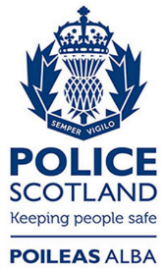 Freedom of Information ResponseOur reference:  FOI 23-0641Responded to:  22nd March 2023